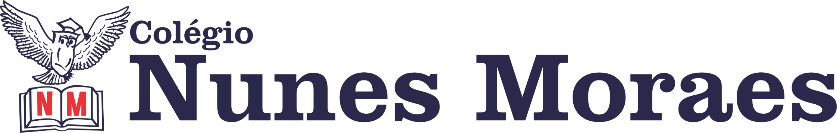 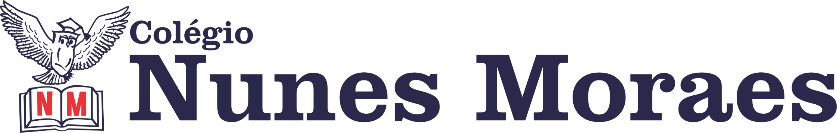 DIA: 25 DE MAIO DE 2020 - 3°ANO E.F1ªAULA: PORTUGUÊS Componente Curricular:  Língua PortuguesaObjeto de Conhecimento: Outro textoAprendizagens Essenciais: Localizar informações no texto para responder as perguntas propostasOlá, querido(a) aluno(a)!Hoje, você vai estudar usando um roteiro de estudos. Mas o que é um roteiro de estudos? É um passo a passo pensado para te auxiliar a estudar o assunto da vídeo aula de uma maneira mais organizadaPara a aula de hoje, você vai precisar do livro 2 de PortuguêsLink da aula: https://youtu.be/DapurZgNFU4Passo 1: Leitura do texto das páginas 25 e 26Resolução das questões relacionadas ao textoCorreção da atividade proposta, expondo-a no quadroLeitura das páginas 28 e 29“Para relembrar”Passo 2: Sem atividades para casa (enviar foto da atividade pelo Whatsapp para registro)2ªAULA: GEOGRAFIAComponente Curricular: GeografiaObjeto de Conhecimento: Paisagens e atividades econômicas no campoAprendizagens Essenciais: Identificar alimentos, minerais e outros produtos cultivados e extraídos na naturezaOlá, querido(a) aluno(a)!Hoje, você vai estudar usando um roteiro de estudos. Mas o que é um roteiro de estudos? É um passo a passo pensado para te auxiliar a estudar o assunto da vídeo aula de uma maneira mais organizadaPara a aula de hoje, você vai precisar do livro 2 de História e GeografiaLink da aula: https://youtu.be/7q95FpbYDOIPasso 1: Leitura das páginas 102 e 103, explorando as imagensLeitura das páginas 104 e 105, explorando as imagensAtividade em sala, página 106Correção da atividade realizada em salaPasso 2: Sem atividades para casa (enviar foto da atividade pelo Whatsapp para registro)3ªAULA: MATEMÁTICA Componente Curricular: MatemáticaObjeto de Conhecimento: Localização de objetos em pontos de referênciaAprendizagens Essenciais: Identificar e descrever a movimentação de objeto no espaço a partir de um referenteOlá, querido(a) aluno(a)!Hoje, você vai estudar usando um roteiro de estudos. Mas o que é um roteiro de estudos? É um passo a passo pensado para te auxiliar a estudar o assunto da vídeo aula de uma maneira mais organizadaPara a aula de hoje, você vai precisar do livro 2 de MatemáticaLink da aula: https://youtu.be/JtUd6t7Q2GgPasso 1: Leitura e explicação da página 22Realização da atividade da página 23Passo 2: Para casa, atividade da página 24 (enviar foto da atividade pelo Whatsapp para registro)